Publicado en Madrid el 01/12/2023 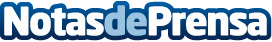 Formación Universitaria premiada por AECOPLa institución académica Formación Universitaria ha recibido el 3º Premio en los V Premios AECOP, galardones que premian la "Cultura de Coaching en la Empresa"Datos de contacto:Pilar MedialdeaFormación Universitaria910 78 35 95Nota de prensa publicada en: https://www.notasdeprensa.es/formacion-universitaria-premiada-por-aecop_1 Categorias: Nacional Madrid Recursos humanos Premios Universidades http://www.notasdeprensa.es